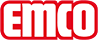 emco Baučisticí koberec CARETypCAREpro vnitřní instalaciKonstrukceVšité velury 5/32''Vrstva vlasu nad základní tkaninou100% polyamidnosný materiálPolyesterový fleecespodní vrstvasilné pokrytíhmotnost vlasu / hmotnost vláken1005 g/m²Celková hmotnost (g/m²)3650 g/m²celková výška (mm)7.5 mmchování při hořeníCfl-s1Smykové třeníDS (EN 13893)CertifikátyShoda s CE EN 14041 (pouze pásy)Barvy47.01 antracitový47.02 šedý47.03 hnědý47.04 béžovýstálobarevnost a odolnost vůči světlu dle ISO 105 BO2≥5barevná stálost při oděru dle ISO 105 X12≥4stálost barev při působení vody dle ISO 105 E01≥4Redukce počtu bakterií EHEC ASTM-e214911,9 %Redukce počtu bakterií rodu zlatý stafylokok ASTM-e214945,0 %Redukce počtu bakterií rodu Klebsiella Pneumoniae ASTM-e214999,8 %Forma dodávky v pásechšířka 200 cm (vč. okraje)Vlastnostiabsorbce nečistot a vlhkostiZnačkaemcoRozměryŠířka:……………….mDélka: ………………mkontaktNovus Česko s.r.o. · 464 01 · Raspenava 191 · Tel. (+420) 482 302 750 · Fax (+420) 482 360 399 · rohozky@novus.cz · www.emco-bau.com